45 Holes treffen auf 57 LifteNEU: Einzigartige KitzSki & Golf VorteilscardKitzSki mit den drei Kitzbüheler Golfclubs, Golfclub Eichenheim, Golfclub Kitzbühel Schwarzsee und Golf- und Landclub Rasmushof, bieten neu die KitzSki & Golf Vorteilscard an:Ab 01.07.2018 können Einheimische und Gäste erstmalig sowohl vom 5%igen Kombibonus auf die Jahresspielgebühr abzgl. Clubgebühr in einem der drei Golfclubs als auch vom 5%igen Kombibonus auf den Kaufpreis einer KitzSki Saisonkarte profitieren.Gegen Abgabe der Bestätigung einer Jahresmitgliedschaft bei einem der drei Golfclubs, erhält der Gast beim Kauf einer KitzSki Saison- oder Jahreskarte an einer der KitzSki Verkaufsstellen -5 % Ermäßigung auf den jeweils anwendbaren Preis. Das einzigartige Ganzjahres-Freizeit- und Sportangebot von Kitzbühel, wo 45 Holes auf 57 Lifte treffen, wird mit diesem vorteilhaften Kombiangebot noch attraktiver. So sparen Sie je nach Wahl Ihres Golfclubs bis zu € 110,00.KitzSki, Golf Eichenheim, Golfclub Schwarzsee Kitzbühel und Golf- und Landclub Rasmushof erklären unisono: „Unser klares Ziel ist es, über besonders werthaltige Angebote bestehende Gäste nachhaltig zu begeistern und zusätzlich neue Gäste zu gewinnen. Damit überzeugt Kitzbühel einmal mehr durch gelebte Partnerschaften zum Vorteil von Einheimischen und Gästen.“Das KitzSki & Golf Vorteilscard-Angebot, welches mit 01. Juli den Gästen offeriert wird, bereichert selbstverständlich auch in den Folgejahren das gemeinsame Angebot in der Gamsstadt.Rückfragehinweis:	Bergbahn AG Kitzbühel, Hahnenkammstraße 1a, 6370 Kitzbühel, AUSTRIA
T +43 5356 6951-0, info@kitzski.at, www.kitzski.at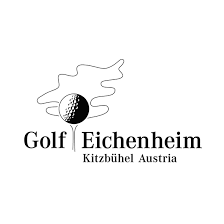 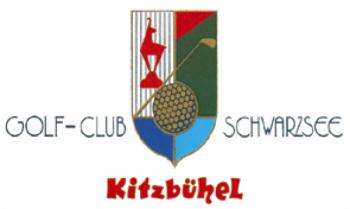 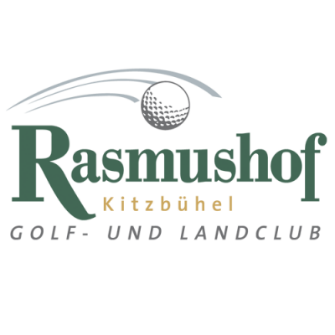 